Памятка «Правила работы в группе»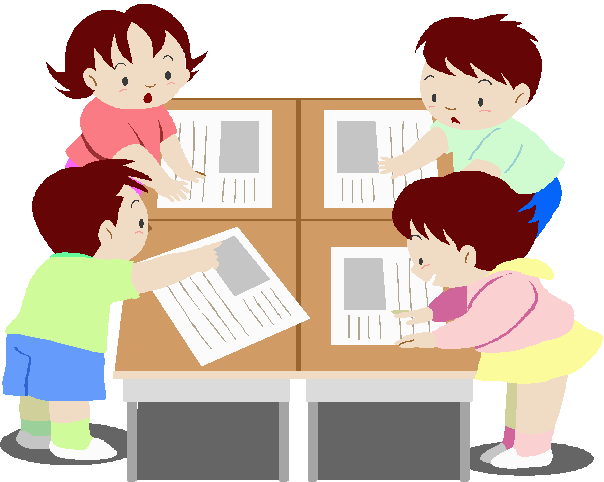 1. При формировании групп:- Спокойно, привычно собираться в группы - Не покидать группу - Говорить тихо и спокойно - Соблюдать очередность - Прочее (позы и жесты, взгляд, не задираться)2. Каждый член группы имеет право:- Делиться своими идеями и мнениями - Задавать вопросы (о фактах, причинах, мотивах) - Направлять групповую работу («Мы должны были…», «Достаточно ли у нас времени, чтобы идти этим путем?..», «А что если попробовать это?..»)- Поощрять участие других членов группы («А что вы думаете…?») - Обращаться за разъяснениями («Я не уверен, что…») - Выражать поддержку и одобрение - Предлагать объяснение или разъяснение - Перефразировать («Верно ли я понял, что …?») - Воодушевлять группу («Это не беда …») - Подытоживать вслух - Уточнять («Согласен! А точнее будет сказать…») - Просить развить идею («А как это связано с …») - Поддерживать групповую память («Чтобы это не потерялось, надо …») - Проверять понимание («Пожалуйста, повторите, о чем мы договорились …») - Планировать вслух («Я мог бы это изложить так…») - Сопоставлять аргументы членов группы («В чем же наши расхождения?») - Объединять идеи в общий пакет («Ваша идея дополняет мою») - Спрашивать о суждениях («Почему можно считать, что это верно?») - Продолжать мысль коллеги («Верно, и тут есть еще один момент…») - Задавать вопросы на углубление понимания («А как это сработает, если …?») - Предлагать несколько альтернатив («Есть еще варианты решения …») 3. При работе в группе необходимо помнить: - Время на выдвижение идей ограничено - Все без исключения идеи – и серьезные, и шутливые – принимаются и фиксируются - Члены группы поддерживают друг друга взглядом, развивают идеи товарищей, активно подбадривают коллег, задают (если нужно) вопросы на понимание - Критические замечания не принимаются ни в какой форме - Члены группы поочередно высказываются о каждой предложенной идее - Пока один говорит – остальные слушают - Обсуждаются идеи, а не те, кто их выдвигал - Каждая из обсуждаемых идей как приемлемая, неприемлемая, требующая дальнейшей доработки - Формулируется решение поставленной проблемы